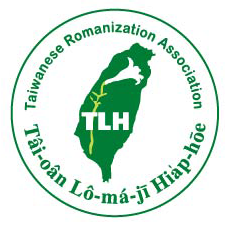 台語師資培訓~教材教法研習簡章〈2017夏〉指導單位 : 高雄市教育局主辦單位：社團法人台灣羅馬字協會上課時間：2017年6月4,10,11,17,18,25日,9:00-16:00 共36小時。上課地點：台灣羅馬字協會仁武分會  地址：高雄市仁武區八德西路1658-5號課程特色：本課程有專業領域師資，具有多年教學實務經驗，生動活潑的教學方式，教學經驗展寶，提供您最新的台語教學資訊，充實母語教學能力，讓您得到趣味教法，自信滿滿歡喜教台語。課程內容：交流示範台灣味教學活化本土語教學，就幼兒園、國小、國中、成年人的教學示範，輕鬆活潑的教材教法，分享簡單又有趣味的上課訣竅,和教案編寫技巧說明與試教…等。師資群：蘇晏德、陳金花、林麗玉、余玉娥、劉素珍、蔣日盈、蕭喻嘉、邱碧華、洪憶心、林美雪、陳俐雯。招生對象：台語認證B2級(含)以上，曾修過台語入門研習課程36小時(含)以上之中、小學教師、台語支援教師、對台語有興趣的社會大眾及學生。研習證書：出席率達80%者，研習結束後可獲得台羅會研習證書。報名日期：即日起至2017年6月1日止，滿14人開班。報名方式：請將報名表Fax 06-2755190或email: tlhemail@gmail.com回傳到台羅會。若有何疑問，請聯繫台羅會Tel:06-2096384 Cell: 0921-957-708。報名費用：每人新台幣3500元(不含講義費)。優惠方案：擇一優惠：1)台羅會員無欠年費的會員可享8折，即2800元。2)三人同行報名享優待，每人3100元。要三人同時劃撥。3)初階師資班舊生優惠價3000元。退費辦法：開課一週前取消報名，可退九成學費；開課一天前可退五成學費；開課日起恕不退費。本課程若因成班人數不足取消開班，可全額退費。繳費方式：劃撥帳號42115827  戶名：台灣羅馬字協會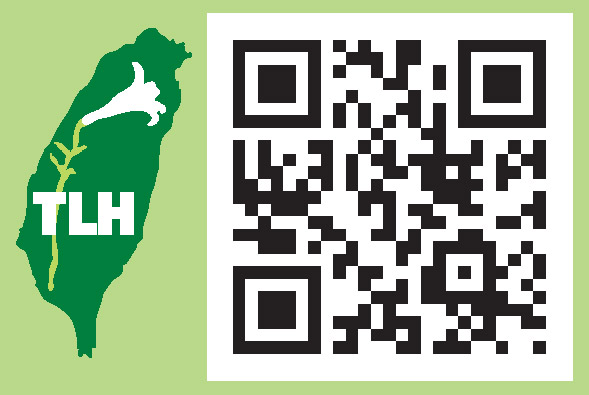 預定課表(若有變動，以當天公布為準)~台語教材教法研習~〈2017夏〉報名表請將報名表傳真06-2755190或email: tlhemail@gmail.com回傳到台羅會。上課時間6/4（日）6/10（六）6/11（日）6/17（六）6/18（日）6/25（六）9：00-12：00蕭喻嘉國小教學示範余玉娥成年人教學示範邱碧華國小教學示範陳俐雯繪本教學示範蔣日盈國中教學示範劉素珍國小教學示範12：00-13：0013：00-16：00洪憶心國中教學示範林麗玉教案資訊化教學陳金花幼兒園教學示範林美雪幼兒園教學示範蘇晏德成年人教學示範教案編寫及試教蕭喻嘉劉素珍姓名:性別:服務單位:身分證號:生日:公元_____年___月___日生日:公元_____年___月___日Tel:Email:Email:郵寄地址:郵寄地址:郵寄地址:茲確認已閱讀並同意簡章內容簽名:是否已劃撥繳費?  □是日期__________□否是否已劃撥繳費?  □是日期__________□否以下由工作人員註記以下由工作人員註記以下由工作人員註記承辦人:                日期:____________承辦人:                日期:____________